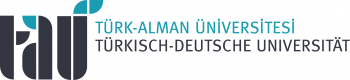 T.C.TÜRK-ALMAN ÜNİVERSİTESİ       ……………………………… FAKÜLTESİİŞLETMEDE MESLEKİ EĞİTİM         ÖĞRENCİ DEĞERLENDİRME FORMUÖĞRENCİ BİLGİLERİAdı Soyadı					: ……………………………………………………………..……Numarası					: ……………………………………………………………..……Fakültesi/Bölümü/Programı			: ……………………………………………………………..……İşletmede Mesleki Eğitim Yaptığı İşletme	: ……………………………………………………………..……İşletmede Mesleki Eğitime Başlama Tarihi	: ……/……/202…İşletmede Mesleki Eğitimi Bitirme Tarihi	: ……/……/202…İŞLETMENİN ÖĞRENCİ İLE İLGİLİ GÖRÜŞLERİ**Her kutu 25 puan üzerinden değerlendirilecektir. DİĞER GÖRÜŞLERİNİZ (Gerektiğinde arka sayfayı kullanabilirsiniz)………………………………………………………………………………………………………………………………………………………………………………………………………………………………………………………………………………………………………………………………………………………………………Değerlendirme Tarihi: ….. /…../202..OnaylayanEğitici Personel:						İşletme Yöneticisi:İmza / Kaşe:							İmza / Kaşe:SORUMLU ÖĞRETİM ELEMANI DEĞERLENDİRMESİ**** Her kutu 50 puan üzerinden değerlendirilecektir.DİĞER GÖRÜŞLERİNİZ (Gerektiğinde arka sayfayı kullanabilirsiniz)………………………………………………………………………………………………………………………………………………………………………………………………………………………………………………………………………………………………………………………………………………………………………Değerlendirme Tarihi:  ….. /…../202..					Onaylayan Sorumlu Öğretim Üyesi: 									İmza:Çalıştığı Bölümler ve Eğitici PersoneliGörev ve Sorumluluk Bilinciİletişim ve İşbirliğine YatkınlıkMotivasyon ve Öğrenme İsteğiMesleki Yeterlilik ve GelişimTOPLAM NOT 1Haftalık Çalışma Raporu Öğrenci Sunumu TOPLAM NOT 2